                         	Образец № 2а.1.Таблица за техническо съответствие по артикули за обособена позиция № 1 Доставка на столовеИнформирани сме, че размерите, посочени от Възложителя в колона № 5 с примерна визуализация/схема на артикулите са ориентировъчни,                                 и че задължително трябва да предложим артикули, които да отговарят на описанието дадено от Възложителя в колона № 4 Технически характеристики.Таблицата за техническо съответствие по артикули  се  подписва и  подпечатва на всяка страница.арт.№ позиция в инв. проект/кодНаименование на артикулаТехнически характеристики 
Примерна визуализация/схема на артикулитеСъответстиеда / не/по-добреОписание на параметрите на предложенияартикул с конкретни размериСнимка/визуализация1 2 3 4 5 67811.1Ученически столСтол ученически  двойно укрепен. Фиксирана височина на седалката 46 см.
Здрава метална конструкция с овален профил, прахово боядисана с цвят по система RAL  - черен. Всички отвори на металната конструкция да са затворени с пластмасови тапи, които да не могат да се изваждат без инструмент.
Седалка и облегалка от висококачектвена многослойна дървесина с ергономична форма,  лакирани с износоустойчив и удароустойчив лак. Цвят на дървените части  - дъб.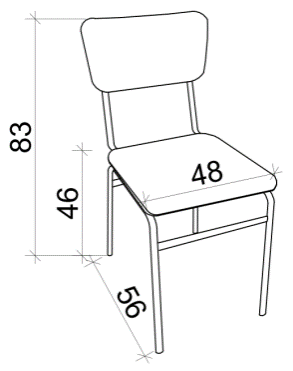 21.3Бар столБар стол, без тапицерия                                                                             материал: бук масив, цвят бук, • Ширина на седалката: 40-42 см• Височина на седалката от земята: 80см.• Цялостна височина на стола 110-120см.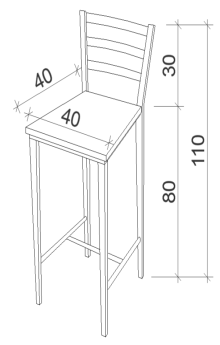 31.4Директорски столСедалка, облегалка и гръб, тапицирани с висококачествена еко кожа, стабилна хромирана кръстачка, люлеещ  механизъм с възможност за заключване в изходна позиция, регулиране силата на люлеене, газов амортисьор за плавно регулиране на височината на седене, хромирани подлакътници тапицирани с кожа. Товароносимост минимум 120 кг.
Цвят  на еко кожата черен.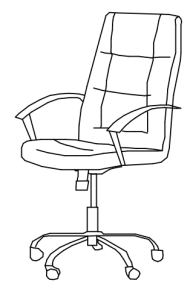 41.5Работен столЕргономични седалка и облегалка , тапицирани с висококачествена дамаска клас С, хромирана кръстачка, газов амортисьор за плавно регулиране на височината на седене,пластмасови подлакътници. Товароносимост минимум 120 кг.
Цвят черен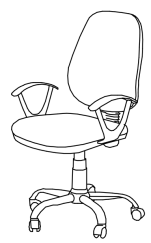 51.6Посетителски столЗдрава метална конструкция, седалка и облегалка от многослойна дървесина, тапицирани с  висококачествена антистатична дамаска .  Пластмасови капаци на седалка и облегалка. Протектори на краката за защита на подовите настилки. Възможност за стифиране. 
Цвят на стола черен, цвят на дамаската - черен.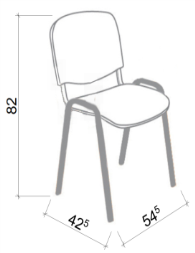 61.6Посетителски стол с масичка за писанеЗдрава метална конструкция, седалка и облегалка от многослойна дървесина, тапицирани с  висококачествена антистатична дамаска. С монтирана масичка за писане.
Пластмасови капаци на седалка и облегалка. Протектори на краката за защита на подовите настилки. Цвят на стола черен, цвят на дамаската  - бордо.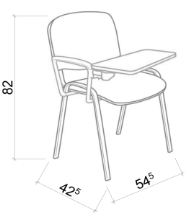 Дата: .................. ИМЕ И ФАМИЛИЯ: ____________________Подпис и печат[1]: ________________________[1] Образецът  се подписва от законния представител на участника, или от надлежно упълномощено лице.[1] Образецът  се подписва от законния представител на участника, или от надлежно упълномощено лице.[1] Образецът  се подписва от законния представител на участника, или от надлежно упълномощено лице.